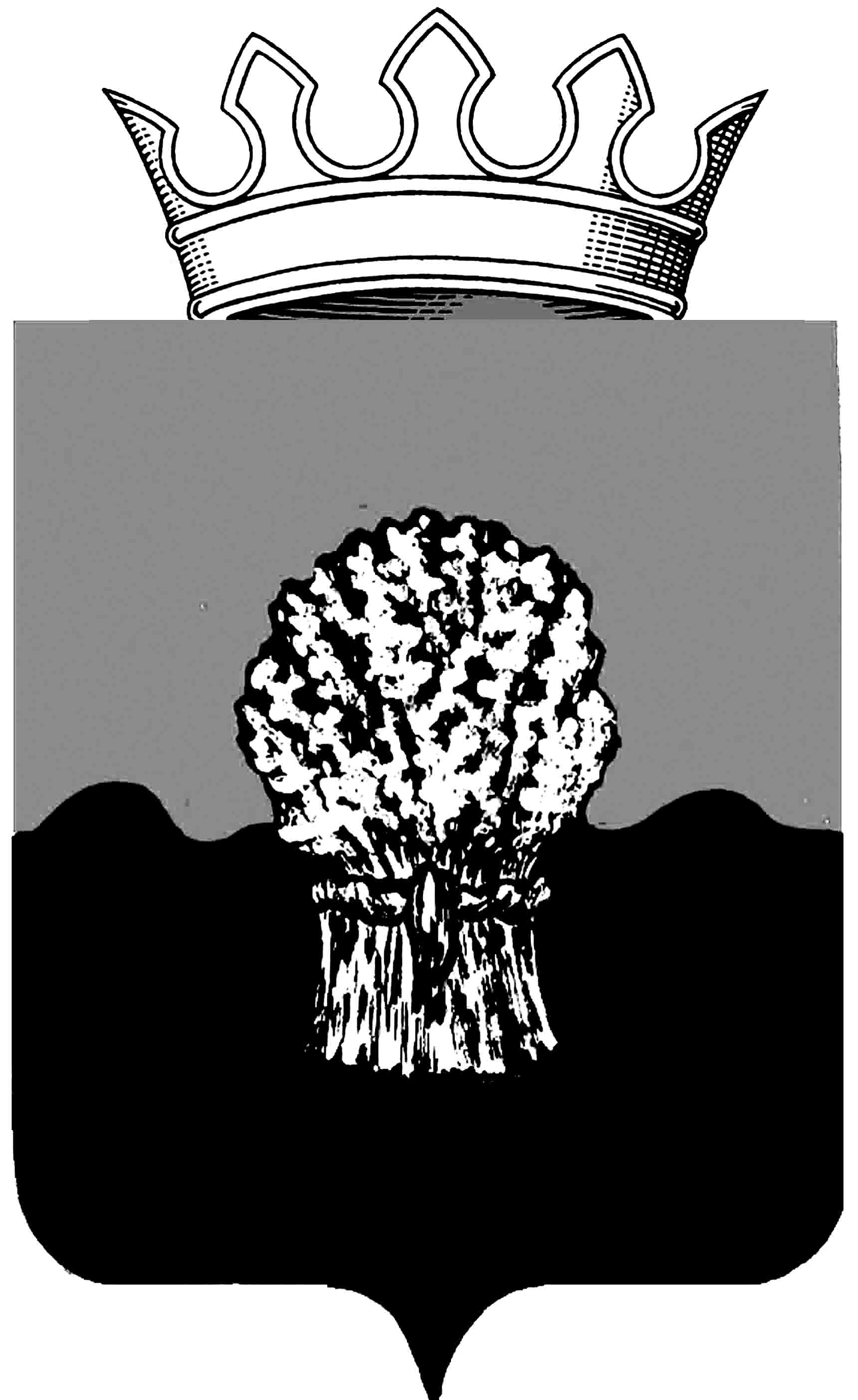 АДМИНИСТРАЦИЯ Сызранского района Самарской областиРаспоряжение«30» июня  2021г.	                                                                              № 534-р О внесении изменений в распоряжение администрации Сызранского района от 20.05.2021  № 383-р «Об утверждении плана мероприятий по организации муниципального земельного контроля на территории муниципального района Сызранский Самарской области на 2021 год в новой редакции»В целях реализации полномочий по осуществлению муниципального земельного контроля и, руководствуясь пунктом 2 статьи 6 Закона Самарской области от 23.12.2014  № 137-ГД «О порядке осуществления муниципального земельного контроля на территории Самарской области», Уставом муниципального района Сызранский Самарской области, принятым решением Собрания представителей Сызранского района от 03.07.2014   № 28,  Внести в план мероприятий по организации муниципального земельного контроля на территории муниципального района Сызранский Самарской области на 2021 год в новой редакции, утвержденный распоряжением администрации Сызранского района от 20.05.2021  № 383-р, следующие изменения, изложив его строки с 161 – 186 в следующей редакции:Глава муниципального района Сызранский                         В.А. Кузнецова                         161СентябрьЛПХГНЕВУШЕВ ВИТАЛИЙ СЕРГЕЕВИЧ446074, Самарская область, Сызранский район, с.п Варламово, С.Демидовка, ул.Лесная, 53КН 63:33:0205003:875п.3 ст. 6 Закона Самарской области №137-ГД от 23.12.2014г. «О порядке осуществления муниципального земельного контроля»162СентябрьЛПХКудрявцева Валентина Федоровна446074, Самарская область, Сызранский район, с.п Варламово, С.Демидовка, ул.Лесная, 55КН 63:33:0205003:5п.3 ст. 6 Закона Самарской области №137-ГД от 23.12.2014г. «О порядке осуществления муниципального земельного контроля»163СентябрьЛПХЖелютов С.В.Желютов А.С.Желютова А.А.Желютова А.С.446074, Самарская область, Сызранский район, с.п Варламово, С.Демидовка, ул.Лесная, 57КН 63:33:0205003:16п.3 ст. 6 Закона Самарской области №137-ГД от 23.12.2014г. «О порядке осуществления муниципального земельного контроля»164СентябрьЛПХДУДИН АЛЕКСЕЙ СТЕПАНОВИЧ446074, Самарская область, Сызранский район, с.п Варламово, С.Демидовка, ул.Лесная, 59п.3 ст. 6 Закона Самарской области №137-ГД от 23.12.2014г. «О порядке осуществления муниципального земельного контроля»165СентябрьЛПХКИНАСОВ ГЕРМАН ЭДУАРДОВИЧ446074, Самарская область, Сызранский район, с.п Варламово, С.Демидовка, ул.Лесная, 61п.3 ст. 6 Закона Самарской области №137-ГД от 23.12.2014г. «О порядке осуществления муниципального земельного контроля»166СентябрьЛПХ
Соловьев Николай Константинович446074, Самарская область, Сызранский район, с.п Варламово, С.Демидовка, ул.Лесная, 63КН 63:33:0205003:813п.3 ст. 6 Закона Самарской области №137-ГД от 23.12.2014г. «О порядке осуществления муниципального земельного контроля»167СентябрьЛПХПлаксин Олег Николаевич446074, Самарская область, Сызранский район, с.п Варламово, С.Демидовка, ул.Полевая, 1КН 63:33:0410015:173п.3 ст. 6 Закона Самарской области №137-ГД от 23.12.2014г. «О порядке осуществления муниципального земельного контроля»168СентябрьЛПХНОВИКОВА СВЕТЛАНА ВИКТОРОВНА446074, Самарская область, Сызранский район, с.п Варламово, С.Демидовка, ул.Полевая, 2КН 63:33:0205002:573п.3 ст. 6 Закона Самарской области №137-ГД от 23.12.2014г. «О порядке осуществления муниципального земельного контроля»169СентябрьЛПХМОРОЗОВ АЛЕКСЕЙ ГРИГОРЬЕВИЧ446074, Самарская область, Сызранский район, с.п Варламово, С.Демидовка, ул.Полевая, 3п.3 ст. 6 Закона Самарской области №137-ГД от 23.12.2014г. «О порядке осуществления муниципального земельного контроля»170СентябрьЛПХСАВИНА ЕКАТЕРИНА НИКОЛАЕВНА Савина Оксана Николаевна446074, Самарская область, Сызранский район, с.п Варламово, С.Демидовка, ул.Полевая, 4КН 63:33:0205002:12п.3 ст. 6 Закона Самарской области №137-ГД от 23.12.2014г. «О порядке осуществления муниципального земельного контроля»171СентябрьЛПХКУДРЯВЦЕВА ТАТЬЯНА АНРЕЕВНА446074, Самарская область, Сызранский район, с.п Варламово, С.Демидовка, ул.Полевая, 6КН 63:33:0205002:5п.3 ст. 6 Закона Самарской области №137-ГД от 23.12.2014г. «О порядке осуществления муниципального земельного контроля»172СентябрьЛПХСАВИНА АННА АНДРЕЕВНА446074, Самарская область, Сызранский район, с.п Варламово, С.Демидовка, ул.Полевая, 7КН 63:33:0203002:669п.3 ст. 6 Закона Самарской области №137-ГД от 23.12.2014г. «О порядке осуществления муниципального земельного контроля»173СентябрьЛПХ
Захарова Анна Вячеславовна446074, Самарская область, Сызранский район, с.п Варламово, С.Демидовка, ул.Полевая, 8КН 63:33:0203002:10п.3 ст. 6 Закона Самарской области №137-ГД от 23.12.2014г. «О порядке осуществления муниципального земельного контроля»174СентябрьЛПХГАНЦ ЭЛИОНОРА АНДРЕЕВНА446074, Самарская область, Сызранский район, с.п Варламово, С.Демидовка, ул.Лесная, 65КН 63:33:0205003:31п.3 ст. 6 Закона Самарской области №137-ГД от 23.12.2014г. «О порядке осуществления муниципального земельного контроля»175СентябрьЛПХНазаров Михаил Юрьевич446073, Самарская область, Сызранский район, с.п Варламово, п. Варламово, Ул. Ленина, Д.66КН 63:33:0215010:15п.3 ст. 6 Закона Самарской области №137-ГД от 23.12.2014г. «О порядке осуществления муниципального земельного контроля»176СентябрьЛПХЕфременкова Ирина Владимировна446073, Самарская область, Сызранский район, с.п Варламово, п. Варламово, Ул. Ленина, Д.68п.3 ст. 6 Закона Самарской области №137-ГД от 23.12.2014г. «О порядке осуществления муниципального земельного контроля»177СентябрьЛПХРоманова Любовь Николаевна446073, Самарская область, Сызранский район, с.п Варламово, п. Варламово, Ул. Ленина, Д.70п.3 ст. 6 Закона Самарской области №137-ГД от 23.12.2014г. «О порядке осуществления муниципального земельного контроля»178СентябрьЛПХТИЩЕНКО ВАЛЕРИЙ ВАЛЕНТИНОВИЧТищенко Татьяна Дмитриевна446073, Самарская область, Сызранский район, с.п Варламово, п. Варламово, Ул. Ленина, Д.72КН 63:33:0215010:8п.3 ст. 6 Закона Самарской области №137-ГД от 23.12.2014г. «О порядке осуществления муниципального земельного контроля»179СентябрьЛПХВасюткин Артём АлександровичВасюткина Валерия АлександровнаВасюткина Наталья Валерьевна446073, Самарская область, Сызранский район, с.п Варламово, п. Варламово, Ул. Ленина, Д.74КН 63:33:0215010:570п.3 ст. 6 Закона Самарской области №137-ГД от 23.12.2014г. «О порядке осуществления муниципального земельного контроля»180ОктябрьЛПХГрачев Александр Сергеевич446073, Самарская область, Сызранский район, с.п Варламово, п. Варламово, Ул. Ленина, Д.78КН 63:33:0215010:572п.3 ст. 6 Закона Самарской области №137-ГД от 23.12.2014г. «О порядке осуществления муниципального земельного контроля»181ОктябрьЛПХКустовский Сергей Леонидович446073, Самарская область, Сызранский район, с.п Варламово, п. Варламово, Ул. Ленина, Д.80КН 63:33:0215010:18п.3 ст. 6 Закона Самарской области №137-ГД от 23.12.2014г. «О порядке осуществления муниципального земельного контроля»182ОктябрьЛПХАНДРИАНОВ ВЯЧЕСЛАВ ВЛАДИМИРОВИЧ446073, Самарская область, Сызранский район, с.п Варламово, п. Варламово, Ул. Ленина, Д.84
63:33:0215010:661п.3 ст. 6 Закона Самарской области №137-ГД от 23.12.2014г. «О порядке осуществления муниципального земельного контроля»183ОктябрьЛПХКЛИМАШИН ВЛАДИМИР АНАТОЛЬЕВИЧ446073, Самарская область, Сызранский район, с.п Варламово, п. Варламово, Ул. Ленина, Д.86п.3 ст. 6 Закона Самарской области №137-ГД от 23.12.2014г. «О порядке осуществления муниципального земельного контроля»184ОктябрьЛПХАртюшин Михаил Васильевичс. Жемковка, ул. Школьная, д. 8 63:33:0412002:254п.3 ст. 6 Закона Самарской области №137-ГД от 23.12.2014г. «О порядке осуществления муниципального земельного контроля»185ОктябрьЛПХЗолоторева Ольга Григорьевнас. Жемковка,ул. Октябрьская, д. 12п.3 ст. 6 Закона Самарской области №137-ГД от 23.12.2014г. «О порядке осуществления муниципального земельного контроля»186ОктябрьЛПХБелая Наталья Николаевнас. Трубетчино,ул. Королева,д. 47 63:33:0408001:513п.3 ст. 6 Закона Самарской области №137-ГД от 23.12.2014г. «О порядке осуществления муниципального земельного контроля»